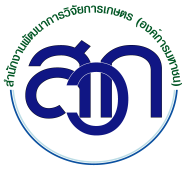 แบบข้อเสนอโครงการวิจัยสำนักงานพัฒนาการวิจัยการเกษตร (องค์การมหาชน)รหัสโครงการ.......................................       (สำหรับเจ้าหน้าที่)1.   ชื่อโครงการ   (ไทย)	................................................................................................................................................	(อังกฤษ) ....................................... ....................................... ....................................... ......................		....................................... ....................................... ................................................................		.................................................................................................................................................2.   ชื่อหัวหน้าโครงการ	 (ไทย) .......................................................................................................................................(อังกฤษ) ....................................... ....................................... ....................................... ..............ตำแหน่ง	....................................... .......................................................................... ................................................ที่ทำงาน	....................................... ............................................................................ ..............................................      โทรศัพท์	....................................... ........................................................................ ...................................................       e-mail 	 ....................................... ....................................... ....................................... .......................................  						      ลายมือชื่อ..........................................................................3.    ชื่อหัวหน้าหน่วยงานสังกัด	....................................... ..................... ....................................... ตำแหน่ง: .................................... ........................... ....................................... หน่วยงาน ...................................................................................................................................โทรศัพท์ ....................................... ................... โทรสาร e-mail……………..…………………….........							ลายมือชื่อ...............................................ผู้ขอรับทุน							                (หัวหน้าหน่วยงาน)4.    ระยะเวลาของโครงการ ..........................งบประมาณรวม..........................บาทวันที่เสนอโครงการครั้งแรก..........................ครั้งที่ 1 (กรณีที่มีการปรับปรุง)..........................ครั้งที่ 2 (กรณีที่มีการปรับปรุง) ..........................โครงการยื่นเสนอขอรับทุนจากหน่วยงานอื่น 	        ไม่             เสนอ ระบุหน่วยงาน.....................................................................................5.  คำเฉพาะสำหรับการค้นหา (key word) ...................................................................................................................6.  คณะผู้วิจัย/ผู้ร่วมโครงการ(แสดงรายชื่อผู้ร่วมวิจัย/ผู้ร่วมโครงการ/ผู้ช่วยวิจัย พร้อมแนบประวัติอย่างย่อ รวมทั้งผลงานวิจัยของแต่ละท่านต่อท้ายข้อเสนอโครงการวิจัย และแสดงร้อยละของความรับผิดชอบในโครงการของแต่ละท่านโดยเทียบว่างานทั้งหมดของโครงการ =  100% )ชื่อ (นาย/นาง/นางสาว)  ........................................................................................................................................ตำแหน่ง........................................................คุณวุฒิ.................................................................................ความชำนาญ/ความสนใจพิเศษ.........................................................................................สถานที่ติดต่อ...........................................................................................................................โทรศัพท์/โทรสาร ...................................................................................................................ความรับผิดชอบต่อโครงการที่เสนอ (ระบุส่วนงาน).......................................................................คิดเป็น.......................................................................................................................................ความรับผิดชอบต่อโครงการอื่นๆ ซึ่งยังอยู่ระหว่างดำเนินการ (ถ้ามีโปรดระบุชื่อโครงการและแหล่งทุนสนับสนุน)..................................................................................................................								ลงชื่อ.......................................								(......................................................)6.2 ชื่อ (นาย/นาง/นางสาว)  .......................................................................................................ตำแหน่ง........................................................คุณวุฒิ...................................................................ความชำนาญ/ความสนใจพิเศษ..................................................................................................สถานที่ติดต่อ..................................................................................................................................โทรศัพท์/โทรสาร ................................................................................................................................ความรับผิดชอบต่อโครงการที่เสนอ (ระบุส่วนงาน)............................................................................คิดเป็น......................................................................................................................................ความรับผิดชอบต่อโครงการอื่นๆ ซึ่งยังอยู่ระหว่างดำเนินการ (ถ้ามีโปรดระบุชื่อโครงการและแหล่งทุนสนับสนุน)..........................................................................................................................................							ลงชื่อ................................................................								(......................................................)6.3  อื่นๆ							ลงชื่อ................................................................							   	(........................................................)7.  วัตถุประสงค์(เขียนให้กระชับและชัดเจนว่าโครงการจะก่อให้เกิดผลงานอะไร ซึ่งจะนำไปแก้ปัญหาหรือตอบปัญหาอะไร)8.  การพัฒนาเทคโนโลยี(ระบุเทคโนโลยีที่ได้รับการพัฒนาจากโครงการพร้อมทั้งชี้แจงว่าเทคโนโลยีหรือวิธีการที่เลือกใช้มีข้อดีหรือ          มีข้อได้เปรียบจากเทคโนโลยีหรือวิธีการที่มีอยู่ในปัจจุบันและแบบอื่นๆ อย่างไร)9.  หลักการ เหตุผลความจำเป็นและผลงานที่มีมาก่อน(อธิบายหลักการและเหตุผลที่เสนอโครงการนี้ สภาพปัญหา มีตัวเลขความต้องการทางด้านการตลาดสนับสนุน และความจำเป็นในการทำการวิจัยบรรยายผลงานและความรู้ที่มีมาก่อน ทั้งของนักวิจัยอื่นๆ และของคณะผู้วิจัยชุดนี้ เช่น ข้อมูลที่เกี่ยวข้องกับโครงการจำเป็นต้องอ้างแหล่งข้อมูลให้ชัดเจน  การสืบค้นสิทธิบัตรทั้งในประเทศและต่างประเทศ พร้อมทั้งเสนอรายการเอกสารอ้างอิงตอนท้ายของข้อเสนอโครงการวิจัย )10.  วิธีดำเนินการวิจัย และแผนการดำเนินงานวิจัย(ส่วนนี้เป็นหัวใจของข้อเสนอโครงการวิจัย จำเป็นอย่างยิ่งที่ต้องเขียนให้ชัดเจน และละเอียดพอสมควรพร้อมอ้างถึงเอกสารที่จำเป็น เนื่องจากผู้ประเมินโครงการวิจัยอาจเป็นผู้เชี่ยวชาญในเทคโนโลยีนั้นๆ  แต่ต่างสาขา และมีความประสงค์จะเข้าใจรายละเอียดแผนงานเพียงพอก่อนให้ความเห็นต่อโครงการ)วิธีดำเนินการวิจัย (ระบุขั้นตอนและวิธีการในการดำเนินการวิจัย ให้ชัดเจน)แผนการดำเนินงานวิจัย (แผนปฏิบัติงาน/กิจกรรมในแต่ละช่วงระยะเวลาของโครงการ นำเสนอในลักษณะ Gantt Chart)ตารางแผนงานวิจัย	กิจกรรมที่จะดำเนินการ :  บรรยายกิจกรรมต่างๆ ที่จะดำเนินการทดลอง ที่จะดำเนินการทดลอง ทดสอบหรือประดิษฐ์สร้างขึ้น โดยในแต่ละกิจกรรมจะต้องระบุเป้าหมายและวิธีทำโดยละเอียด	ตารางเวลาของกิจกรรม : ให้จัดทำตารางสรุปแสดงกิจกรรมต่างๆ ที่เสนอว่าจะดำเนินการพร้อมระบุเวลาที่ต้องใช้ของแต่ละกิจกรรม นับตั้งแต่เริ่มโครงการ จนถึงสิ้นสุดโครงการตารางผลงานในแต่ละช่วงเวลา11.  ประโยชน์ที่จะได้รับจากผลงานวิจัย(ผลงานที่คาดว่าจะได้รับเมื่อเสร็จสิ้นโครงการ ในลักษณะของต้นแบบผลิตภัณฑ์ ขบวนการใหม่และหรือบทความทางวิชาการ สิทธิบัตร ฯลฯ)ปีที่1.........................................................................ปีที่2 ........................................................................12.  ผู้ที่จะได้ประโยชน์จากโครงการ(ชี้แจงว่าหากผลงานเป็นไปตามที่คาดหมาย หรือปัญหาที่ได้รับการแก้ไขหรือจะก่อประโยชน์ให้แก่ผู้ใด หน่วยงานใด องค์การใด หรือบริษัทอุตสาหกรรมใดบ้าง)13.  ประเมินผลกระทบด้านเศรษฐกิจ-สังคมและประโยชน์ที่ภาคเกษตรและเศรษฐกิจส่วนรวมจะได้รับทั้งระยะสั้นและระยะยาวตามความเป็นไปได้14.  ผลตอบแทนและวิธีการแบ่งปันผลประโยชน์ด้านการเงินต่อสำนักงาน 	(ทรัพย์สินทางปัญญาที่ได้จากการวิจัยภายใต้โครงการ....................................................ให้เป็นกรรมสิทธิ์ร่วมกันระหว่างสำนักงานพัฒนาการวิจัยการเกษตร (องค์การมหาชน) และ มหาวิทยาลัย................................ หากโครงการสามารถขยายผลสู่เชิงพาณิชย์ การจัดสรรผลประโยชน์ให้หักค่าใช้จ่ายค่าบริหารจัดการทรัพย์สินทางปัญญาร้อยละ 15 ของผลประโยชน์ในแต่ละงวดก่อนจัดสรรผลประโยชน์ระหว่างผู้ให้ทุนกับผู้รับทุนในสัดส่วน 50 : 50 (ตามระเบียบคณะ กรรมการบริหารสำนักงานพัฒนาการวิจัยการเกษตร ว่าด้วยการรักษาสิทธิในทรัพย์สินทางปัญญาและการจัดสรรผลประโยชน์อันเกิดจากผลงานวิจัย พ.ศ. 2555 )15.  ความร่วมมือกับสถาบันอื่น(ถ้ามี ให้ระบุบริษัทหรือหน่วยงานที่จะร่วมมือในการดำเนินโครงการ และอธิบายสิ่งที่บริษัทหารือหน่วยงานจะให้ความร่วมมือได้ เช่น งบประมาณวัตถุดิบ ให้ใช้อุปกรณ์ทดสอบ ให้ใช้สถานที่หรือบุคลากรดำเนินการบางส่วน  เป็นต้น พร้อมแนบเอกสารยืนยันความร่วมมือในตอนท้ายของข้อเสนอโครงการวิจัย)16.  ความชำนาญของคณะผู้วิจัยที่มีอยู่แล้วและที่ยังต้องพัฒนา(ระบุกรรมวิธีหรือความชำนาญใดที่คณะผู้วิจัยมีอยู่ซึ่งจะเป็นประโยชน์แก่โครงการ และกรรมวิธีหรือความชำนาญใดที่ยังมีไม่เพียงพอต่อการดำเนินโครงการ ให้ระบุชื่อและที่ทำงานของผู้เชี่ยวชาญชาวไทยหรือชาวต่างประเทศที่เหมาะสม)17.  อุปกรณ์ที่มีอยู่และสถานที่ที่ใช้ดำเนินการ(ให้ข้อมูลเกี่ยวกับอุปกรณ์/ครุภัณฑ์ต่างๆ ที่เกี่ยวข้องในโครงการวิจัยที่คณะผู้วิจัย/หน่วยงานมีอยู่ระดับความพร้อมในการใช้งาน ต้องดัดแปลง ซ่อมแซมเพิ่มเติมหรือไม่ อย่างไร และให้ข้อมูลเกี่ยวกับสถานที่ที่ใช้ดำเนินการ ระบุให้ชัดเจนว่ามีความพร้อมหรือต้องปรับปรุงหรือไม่ อย่างไร)18.  งบประมาณ(ให้แสดงรายการและรายละเอียดงบประมาณ เช่น งบประมาณแต่ละปี และงบประมาณรวมของแต่ละรายการ ในกรณีที่มีความร่วมมือกับสถาบันอื่น ให้แสดงรายละเอียดตามแบบที่เสนองบประมาณโครงการ ในส่วนสมทบ ทั้งที่เป็นเงินงบประมาณ และอื่นๆ) แบบข้อเสนองบประมาณโครงการวิจัยสำนักงานพัฒนาการวิจัยการเกษตร (องค์การมหาชน)แผนการใช้จ่ายเงินตลอดโครงการรายละเอียดชี้แจงเหตุผลความจำเป็นในการจัดซื้อครุภัณฑ์ครุภัณฑ์...............................................................................................................................................................................................................................................................................................................................................ลักษณะการใช้และความจำเป็นต่อโครงการวิจัยที่ขอรับการสนับสนุน....................................................................................................................................................................................................................................................................................................................................................ประโยชน์ของครุภัณฑ์นี้จะมีต่อไปหลังจากโครงการวิจัยเสร็จสิ้นลง....................................................................................................................................................................................................................................................................................................................................................สถานภาพของครุภัณฑ์นี้ในหน่วยงานของท่าน (กรุณาทำเครื่องหมายที่หน้าหัวข้อ)
                       ไม่มีครุภัณฑ์                        ปัจจุบันมีอยู่แล้ว โดยมีสถานภาพและการใช้งานดังนี้		ครุภัณฑ์						สถานภาพและการใช้งานปัจจุบัน.........................................................		........................................................................................................................................		................................................................................กิจกรรมปีที่ 1ปีที่ 1ปีที่ 2ปีที่ 2ผู้รับผิดชอบกิจกรรมเดือนที่1-6เดือนที่ 7-12เดือนที่1-6เดือนที่ 7-12ผู้รับผิดชอบ1....................................2....................................3....................................4....................................ฯลฯปีที่เดือนที่ผลงานที่คาดว่าจะสำเร็จ11-617-1221-627-12รายการจำนวนเงิน (บาท)จำนวนเงิน (บาท)1.  ค่าจ้างผู้ช่วยวิจัยและเจ้าหน้าที่อื่นๆ (ระบุจำนวนอัตรา คุณวุฒิและคิดอัตราค่าจ้างตามที่กำหนดชื่อ ........................................................เงินเดือน..........................บาทวุฒิ.............................................ประสบการณ์ในการทำงาน........................ชื่อ..(เจ้าหน้าที่การเงิน)........................เงินเดือน...........................บาทวุฒิ.............................................ประสบการณ์ในการทำงาน........................ปีที่ 1ปีที่ 22.  ค่าตอบแทนคณะผู้วิจัย (แสดงเป็นรายบุคคล)2.1  ชื่อ..........................................................................................................2.2  ชื่อ..........................................................................................................3  ค่าใช้สอย 3.1  (รายละเอียด)4.  ค่าวัสดุ4.1  (รายละเอียด)5.  ค่าครุภัณฑ์5.1  (รายละเอียด)6.  ค่าบริการวิชาการ (10% ไม่รวมครุภัณฑ์และเดินทางต่างประเทศ)6.1  (รายละเอียด)7.  ค่าใช้จ่ายอื่นๆ (แจกแจงรายการ)รวมรายการค่าใช้จ่ายปีที่1ปีที่1ปีที่ 2ปีที่ 2รวม (บาท)รายการค่าใช้จ่ายงวดที่ 1งวดที่ 2งวดที่ 1งวดที่ 2รวม (บาท)(เดือน/พ.ศ.)(เดือน/พ.ศ.)(เดือน/พ.ศ.)(เดือน/พ.ศ.)ค่าตอบแทนคณะผู้วิจัยค่าจ้างผู้ช่วยนักวิจัยและเจ้าหน้าที่3.  ค่าใช้สอย4.  ค่าวัสดุ5.  ค่าครุภัณฑ์6.  ค่าบริการวิชาการ7.  ค่าใช้จ่ายอื่นๆ(ไม่มีการเบิกจ่ายในงวดนี้)รวมแต่ละงวดรวมแต่ละปี 